Western Cape Provincial ParliamentSTANDING COMMITTEE ON EDUCATION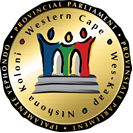 Chairperson: B Kivedo					Committee Co-ordinator: Wasiema Hassen-Moosa		 					Tel: 021 487-1630	Fax: 021 487-1685							Email: wasiema.hassenmoosa@wcpp.gov.zaSenior Committee Co-ordinator: Ben Daza 		 					Tel: 021 487-1679	Fax: 021 487-1685							Email: bdaza@wcpp.gov.za (Ref no: 11/4/1/2/10)Distributed on 24 October 2018NOTICE OF A MEETINGPlease note of the above-mentioned standing committee meeting will take place as indicated below: Date:	Tuesday, 30 October 2018 Time: 	12:00 – 13:00 Venue: 	Committee Room 1, 4th Floor, 7 Wale Street, Provincial Legislature Building, Cape Town AGENDA1. 	Consideration and adoption of the Draft Report on the Annual Report of the Western Cape Education Department (WCED) for the 2017/2018 financial year. 2. 	Consideration and adoption of the following Draft Committee documents:a) 	Draft Minutes of 28 August 2018b) 	Draft Minutes of 12 October 2018c)	Draft Minutes of 17 October 2018d)	Draft Minutes of 18 October 2018e)	Draft Report of the oversight visit to Mikro Primary School in Kuils River on 08 June 2018e)	Draft Quarterly Reports for January to September 2018Recommendations/Actions Above agenda items may be rearranged by the Committee at short noticeShould you be unable to attend kindly forward apologies to the Committee Co-ordinator as well as arrange for an alternate and indicate the name of the alternate at your earliest convenience.